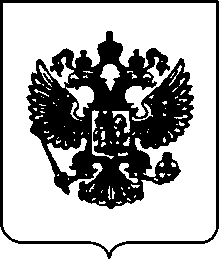 ПРАВИТЕЛЬСТВО РОССИЙСКОЙ ФЕДЕРАЦИИП О С Т А Н О В Л Е Н И Еот 17 августа 2022 г. № 1431МОСКВАО внесении изменений в некоторые акты Правительства Российской ФедерацииПравительство Российской Федерации п о с т а н о в л я е т :Утвердить прилагаемые изменения, которые вносятся в акты Правительства Российской Федерации.Настоящее постановление вступает в силу со дня его официального опубликования, за исключением подпункта "е" пункта 5 изменений, утвержденных настоящим постановлением, в части, касающейся использования усиленной неквалифицированной электронной подписи при подписании жалобы, вступающего в силу с 1 октября 2022 г.УТВЕРЖДЕНЫпостановлением Правительства Российской Федерацииот 17 августа 2022 г. № 1431И З М Е Н Е Н И Я,которые вносятся в акты Правительства Российской Федерации1. В     постановлении     Правительства     Российской     Федерации от 24 октября 2011 г. № 861 "О федеральных государственных информационных системах, обеспечивающих предоставление в электронной форме государственных и муниципальных услуг (осуществление функций)" (Собрание законодательства Российской Федерации, 2011, № 44, ст. 6274; 2013, № 45, ст. 5807; 2014, № 50, ст. 7113; 2015, № 1, ст. 283; № 8, ст. 1175; 2017, № 20, ст. 2913; № 32, ст. 5065; № 41, ст. 5981; 2018, № 15, ст. 2121;№ 40, ст. 6142; 2019, № 47, ст. 6675; 2020, № 46, ст. 7286; 2021, № 4,ст. 685; № 15, ст. 2589; № 27, ст. 5435; № 37, ст. 6498; № 39, ст. 6712; № 45,ст. 7498; 2022, № 6, ст. 901; № 16, ст. 2658; № 19, ст. 3204; № 22, ст. 3690;№ 27, ст. 4844):а) в абзаце третьем пункта 2 слова "подсистемы "Единый реестр учета лицензий" федерального реестра" заменить словами "подсистемы "Единый реестр учета лицензий (разрешений)" федерального реестра";б) в пункте 56:по тексту слова "учета лицензий" заменить словами "учета лицензий (разрешений)";слова "присвоения лицензиям" заменить словами "присвоения разрешениям (в том числе лицензиям)";в) в пунктах 57 и 58 по тексту слова "учета лицензий" заменить словами "учета лицензий (разрешений)";г) в Положении о федеральной государственной информационной системе "Федеральный реестр государственных и муниципальных услуг (функций)", утвержденном указанным постановлением:в пункте 1 слова "учета лицензий" заменить словами "учета лицензий (разрешений)";подпункт "к" пункта 2 дополнить словом "(разрешений)";в пункте 52 слова "о лицензируемых видах деятельности, лицензирующих органах" заменить словами "о видах разрешительной деятельности, об органах, осуществляющих полномочия по предоставлению разрешений (в том числе лицензий),";д) в Правилах ведения федеральной государственной информационной    системы     "Федеральный    реестр     государственных и муниципальных услуг (функций)", утвержденных указанным постановлением:в пункте 22 слова "единого реестра учета лицензий и присвоения лицензиям" заменить словами "единого реестра учета лицензий (разрешений) и присвоения разрешениям (в том числе лицензиям)";в приложении № 2 к указанным Правилам:наименование изложить в следующей редакции:"П Р А В И Л Аформирования и ведения единого реестра учета лицензий (разрешений) и присвоения разрешениям (в том числе лицензиям) регистрационных номеров с использованием указанного реестра";пункт 1 изложить в следующей редакции:"1. Настоящие Правила   устанавливают   порядок   формирования и ведения единого реестра учета лицензий (разрешений) (далее - реестр) и присвоения разрешениям (в том числе лицензиям) регистрационных номеров с использованием реестра.";пункт 2 признать утратившим силу;в пункте 3 слова "лицензирования отдельных видов деятельности" заменить словами "разрешительной деятельности", слова "лицензирующими органами" заменить словами "разрешительными органами";пункт 5 изложить в следующей редакции:"5. Реестр включает в себя следующие сведения:а) перечень видов разрешительной деятельности с указанием:наименования вида разрешительной деятельности, включая сокращенное наименование (под сокращенным наименованием понимается наименование, даваемое разрешительным органом на свое усмотрение виду разрешительной деятельности (одно - на вид разрешительной деятельности) в реестре для целей упрощения публичного отображения в реестре, сокращенное наименование не заменяет полного наименования и носит информационный характер);ключевых слов, обозначающих вид разрешительной деятельности (формирующихся автоматически и дополняемых разрешительными органами при необходимости), под которыми понимаются слова, ассоциирующиеся с употребляемыми в названии вида разрешительной деятельности словами или синонимичные им;отнесения    осуществления    вида    разрешительной    деятельности к полномочиям Российской Федерации, полномочиям Российской Федерации, переданным органам государственной власти субъекта Российской Федерации, полномочиям субъекта Российской Федерации по предметам ведения субъектов Российской Федерации;архивных    записей    по    виду    разрешительной    деятельности, под которыми понимаются записи, внесенные   ранее   и   измененные или    исключенные    (отображаются     в     публичной     части     реестра со специальной пометкой "исключено" либо "изменено");б) сведения о разрешительных органах, их территориальных подразделениях, осуществляющих разрешительную деятельность:наименование разрешительных органов, их территориальных органов и подразделений;адреса мест нахождения разрешительных органов, их территориальных органов    и    подразделений,    сведения    об    их    официальных    сайтах в информационно-телекоммуникационной сети "Интернет" (далее - сеть "Интернет") (при наличии) и контактные телефоны;сведения о руководителях разрешительных органов, их территориальных органов и подразделений, об иных уполномоченных на осуществление разрешительной деятельности должностных лицах разрешительных органов, их территориальных органов и подразделений;условный         номер          субъекта         Российской         Федерации и (или) муниципального образования, на территории которого обладатель разрешения вправе осуществлять деятельность, на которую предоставлено разрешение,     присваиваемый     субъекту      Российской      Федерации или муниципальному образованию в автоматическом режиме в реестре;информация о штатной численности сотрудников, осуществляющих разрешительную деятельность;информация об адресе публичного размещения реестра разрешений в сети "Интернет";информация о ведении лицензионного дела в электронной форме; информация о привлечении экспертов к осуществлениюразрешительной деятельности;информация об органе, осуществляющем нормативно-правовое регулирование в сфере соответствующего вида разрешительной деятельности;информация о способах осуществления межведомственного информационного взаимодействия в электронной форме в рамках осуществления разрешительной деятельности;в) сведения по вопросам осуществления видов разрешительной деятельности:информация о видах обладателей разрешения (юридические лица, индивидуальные предприниматели);информация о работах (услугах), которые возможно осуществлять в рамках вида разрешительной деятельности;перечень документов, необходимых для оценки соответствия соискателя разрешения (обладателя разрешения) обязательным требованиям, предъявляемым к соискателю разрешения (обладателю разрешения);информация о сроке действия разрешения;информация о применении периодического подтверждения соответствия обладателя разрешения обязательным требованиям, предъявляемым к обладателю разрешения;информация о порядке применения дистанционной формы оценки; информация о видах контроля (надзора), осуществляемых в отношениивида разрешительной деятельности;информация о возможности получения в электронной форме услуги по разрешительной деятельности;перечень грубых нарушений лицензионных требований, а также обязательных требований, за нарушение которых предусмотрено прекращение действия разрешения;сведения о нормативных правовых актах, регулирующих разрешительную деятельность (включая их структурные единицы в случае, если не весь акт регулирует вид разрешительной деятельности);информация о форме принятия решения о предоставлении разрешения.";в пункте 6 слова "о лицензируемых видах деятельности" заменить словами "о видах разрешительной деятельности";в подпунктах "б" и "в" пункта 7 слова "лицензирующими органами" заменить словами "разрешительными органами";в абзаце втором пункта 8 слова "лицензирующим органам" заменить словами "разрешительным органам";в пункте 9:в абзаце втором слова "лицензирующие органы" заменить словами "разрешительные органы", слова "Лицензирующие органы" заменить словами "Разрешительные органы", слова "лицензирующему органу" заменить словами "разрешительному органу";в абзаце третьем слова "лицензирующими органами" заменить словами "разрешительными органами", слова "о лицензируемом виде деятельности" заменить словами "о виде разрешительной деятельности";в абзаце первом пункта 10 слова "Лицензирующие органы" заменить словами "Разрешительные органы";в пункте 11 слова "лицензирующий орган" в соответствующих числе и падеже заменить словами "разрешительный орган" в соответствующих числе и падеже;в пункте 12 слова "лицензирующими органами" заменить словами "разрешительными органами", слова "лицензируемый вид деятельности" заменить словами "вид разрешительной деятельности";в пункте 13 слова "Лицензирующие органы" заменить словами "Разрешительные органы";в пункте 14 и подпунктах "б", "г" и "д" пункта 15 слова "лицензирующих органов" заменить словами "разрешительных органов";в пункте 18:в	абзаце	первом	слова	"реестров	лицензий"	заменить	словами "реестров разрешений";в	абзаце	втором	слова	"лицензируемых	видах	деятельности" заменить словами "видах разрешительной деятельности";в	подпункте	"а"	слова	"лицензируемых	видов	деятельности" заменить словами "видов разрешительной деятельности";в	подпункте	"б"	слово	"лицензирующие"	заменить	словом "разрешительные";в	подпункте	"в"	слово	"лицензирующих"	заменить	словом "разрешительных";в подпункте "е" слово "лицензиатов" заменить словами "обладателей разрешений";подпункт "ж" изложить в следующей редакции:"ж) перечень документов, необходимых для оценки соответствия соискателя разрешения (обладателя разрешения) обязательным требованиям, в том числе лицензионным требованиям;";в подпункте "з" слово "лицензии" заменить словом "разрешения";подпункт "и" изложить в следующей редакции:"и) применение периодического подтверждения соответствия обладателя   разрешения    обязательным    требованиям,    предъявляемым к обладателю разрешения, в том числе лицензионным требованиям;";в подпункте "л" слова "лицензируемого вида деятельности" заменить словами "вида разрешительной деятельности";подпункт "н" дополнить словами ", а также обязательных требований, за нарушение которых предусмотрено прекращение действия разрешения";в подпункте "о" слово "лицензии" заменить словом "разрешения";в пункте 21 слова "о лицензируемых видах деятельности" заменить словами "о видах разрешительной деятельности";в абзацах первом и втором пункта 22 слово "лицензия" в соответствующих числе и падеже заменить словом "разрешение" в соответствующих числе и падеже;в абзаце первом пункта 23:в предложении первом слова "предоставляемой лицензии" заменить словами "предоставляемого разрешения";в предложениях втором и третьем слова "номера лицензии" заменить словами "номера разрешения";пункты 24 и 25 изложить в следующей редакции:"24. Реестр обеспечивает предоставление всей полноты информации о предоставленных разрешениях в государственную автоматизированную информационную систему "Управление", а также возможность разрешительным органам и оператору реестра просматривать указанную информацию (разрешительным органам - в части разрешений, предоставленных в отношении осуществляемого ими вида разрешительной деятельности).25. Номер разрешения присваивается в формате Yxxx-xxxxx-xx/xxxxxxxx и состоит из следующих частей:Y -   буквенное   обозначение   вида разрешительной   деятельности в соответствии с пунктом 251 настоящих Правил;3 цифры, определяющие код вида разрешительной деятельности; 5 цифр, определяющих код разрешительного органа;2 цифры, определяющие код региона по месту принятия решения о предоставлении разрешения (при невозможности определения кода региона указывается значение "00");8 цифр,	определяющих	порядковый	номер	предоставленного разрешения.Присвоенный реестром номер разрешения не подлежит изменению, в том числе в случае изменения сведений в реестре.";дополнить пунктом 251 следующего содержания:"251. Для	обозначения	вида	разрешительной	деятельности применяются следующие буквенные значения:Л - лицензирование; А - аккредитация;Т - аттестация;Г - государственная регистрация;В - включение в государственный реестр; З - выдача заключения, свидетельства;Р - выдача разрешения (допуска); С - сертификация;У - утверждение (согласование) отдельных действий или документов; Э - выдача экспертизы.";в пункте 26 слова "к лицензируемым видам деятельности" заменить словами "к видам разрешительной деятельности";пункт 28 изложить в следующей редакции:"28. Реестром обеспечивается получение данных с использованием справочников реестра из федеральной государственной информационной системы "Единый портал государственных и муниципальных услуг (функций)" о фактах предоставления соискателем разрешения, обладателем разрешения, его правопреемником или иным предусмотренным федеральным законом лицом заявления о предоставлении разрешения, внесении изменений в реестр разрешений, периодическом подтверждении соответствия обязательным требованиям, предъявляемым к обладателю разрешения,   и   прилагаемых   к   указанным   заявлениям   документов и о статусе их рассмотрения.";в пункте 29 слово "лицензия" в соответствующих числе и падеже заменить словом "разрешение" в соответствующих числе и падеже;е) в подпункте "р" пункта 1 Положения о федеральной государственной информационной системе "Единый портал государственных и муниципальных услуг (функций)", утвержденного указанным постановлением, слова "государственной власти" исключить;ж) в абзаце втором пункта 3 и пункте 6 требований к региональным порталам государственных и муниципальных услуг (функций),утвержденных указанным постановлением, слова "государственной власти" исключить.Подпункт "д" пункта 3 Положения о государственной информационной системе "Типовое облачное решение по автоматизации контрольной (надзорной) деятельности", утвержденного постановлением Правительства   Российской   Федерации   от   21 апреля   2018 г.    № 482 "О государственной информационной системе "Типовое облачное решение по автоматизации контрольной (надзорной) деятельности" (Собрание законодательства Российской Федерации, 2018, № 18, ст. 2633; 2021, № 2, ст. 433; № 30, ст. 5781; 2022, № 19, ст. 3204), изложить в следующей редакции:"д) проведение профилактических и контрольных (надзорных) мероприятий, специальных режимов государственного контроля (надзора), оценки соответствия соискателя лицензии, лицензиата лицензионным требованиям, периодического подтверждения соответствия лицензиата лицензионным требованиям, в том числе с использованием мобильного приложения государственной информационной системы, используемого для проведения профилактических и контрольных (надзорных) мероприятий с использованием средств дистанционного взаимодействия;".В Правилах формирования и ведения реестра лицензий, утвержденных постановлением Правительства   Российской   Федерации от 29 декабря 2020 г. № 2343 "Об утверждении Правил формирования и ведения реестра лицензий и типовой формы выписки из реестра лицензий" (Собрание законодательства Российской Федерации, 2021, № 2, ст. 395;№ 39, ст. 6712):а) дополнить пунктом 85 следующего содержания:"85. При внесении изменений в реестр лицензий в случае реорганизации юридических лиц в форме слияния при условии наличия у каждого участвующего в слиянии юридического лица по состоянию на дату государственной регистрации правопреемника реорганизованных юридических лиц   лицензии   на   один   и   тот   же   вид   деятельности в реестре лицензий обеспечивается перенесение в запись о лицензии, предоставленной в более ранний срок, записей о лицензиях, предоставленных в более поздний срок. Регистрационным номером лицензии и датой предоставления лицензии правопреемника реорганизованных юридических лиц считаются соответственно номер записи в реестре лицензий и дата предоставления лицензии, выданной в более ранний срок.Записи о лицензии, предоставленной в более поздний срок, присваивается статус "прекращена". В указанную запись вносится примечание со ссылкой на номер лицензии, предоставленной в более ранний срок.";б) в абзаце втором пункта 19 слова "государственной власти" исключить.В приложении к Правилам формирования и ведения единого реестра контрольных (надзорных) мероприятий, утвержденным постановлением Правительства Российской Федерации от 16 апреля 2021 г.№ 604 "Об утверждении Правил формирования и ведения единого реестра контрольных    (надзорных)    мероприятий    и    о    внесении    изменения в постановление Правительства Российской Федерации от 28 апреля 2015 г.№ 415" (Собрание законодательства Российской Федерации, 2021, № 17,ст. 2971; № 30, ст. 5781; 2022, № 19, ст. 3204):а) наименование графы, касающейся статуса отображения в публичном доступе (1 - виден всем; 2 - виден только контролируемому лицу в случае авторизации (на едином портале государственных и муниципальных услуг или в иной информационной системе); 3 - не виден до окончания события (после окончания виден всем), дополнить словами ". Особенности указанного статуса также могут быть установлены сносками к настоящему приложению";б) пункт 11 подраздела "Инспекционный визит" раздела II изложить в следующей редакции:в) пункт 5 раздела III после слов "текстовое поле" дополнить сноской 17-1;г) сноску 14-1 изложить в следующей редакции:"14-1 Здесь и далее указываются нарушенное обязательное требование, а также нормативный правовой акт и структурная единица, устанавливающие соответствующее обязательное требование.При отсутствии обязательных требований по виду контроля в справочнике реестра обязательных требований поле обязательного требования является текстовым, а нормативные правовые акты и структурные единицы заполняются из реестра обязательных требований (в случае отсутствия их в реестре обязательных требований по указанному виду контроля они также заполняются в качестве справочника из состава заполненных единиц в поле "Предмет контрольного (надзорного) мероприятия" конкретного контрольного (надзорного) мероприятия). Исключительно в аналитических целях инспектором заполняется поле значимости последствий нарушения обязательных требований в части причинения вреда (ущерба) охраняемым законом ценностям или степени риска такого нарушения с использованием справочных значений (указанная информация не отображается в публичном доступе; методическое сопровождение указанной деятельности осуществляет Министерство экономического развития Российской Федерации).";д) дополнить сноской 17-1 следующего содержания:"17-1 Информация о нарушенных обязательных требованиях заполняется в соответствии со сноской 14-1 и не требует повторного заполнения или отображения в реестре. Отображение указанной информации осуществляется в привязке к акту контрольного (надзорного) мероприятия.".В     постановлении     Правительства     Российской     Федерации от 10 марта 2022 г. № 336 "Об особенностях организации и осуществления государственного контроля (надзора), муниципального контроля" (Собрание законодательства Российской Федерации, 2022, № 11, ст. 1715;№ 13, ст. 2108):а) в пункте 3:в подпункте "а":абзац шестой после слов "внеплановой выездной проверки" дополнить словами ", внепланового инспекционного визита", слова "Внеплановая выездная проверка проводится" заменить словами "Внеплановая выездная проверка и внеплановый инспекционный визит проводятся";абзац седьмой признать утратившим силу;подпункт "б" дополнить абзацем следующего содержания:"в рамках регионального государственного лицензионного контроля за осуществлением предпринимательской деятельности по управлению многоквартирными домами и регионального государственного жилищногоконтроля (надзора) в случае поступления жалобы (жалоб) граждан в связи с защитой (восстановлением) своих нарушенных прав;";б) абзацы второй и третий пункта 7 признать утратившими силу; в) дополнить пунктами 71 и 72 следующего содержания:"71. Исключительно в случае, если в ходе контрольного (надзорного) мероприятия, проверки были выявлены факты нарушений, влекущих непосредственную угрозу причинения вреда жизни и тяжкого вреда здоровью,      возникновения      чрезвычайных      ситуаций      природного и техногенного характера, ущерба обороне страны и безопасности государства, контролируемому лицу выдается предписание об устранении выявленных нарушений.72. Выдача   предписаний    по    итогам    проведения    контрольных(надзорных) мероприятий без взаимодействия с контролируемым лицом не допускается.";г) в пункте 101:слова "федерального государственного контроля (надзора) в области охраны и использования особо охраняемых природных территорий" заменить        словами         "государственного         контроля         (надзора) в области охраны и использования особо охраняемых природных территорий";предложение второе дополнить словами "с составлением акта контрольного (надзорного) мероприятия и принятием решений, предусмотренных пунктом 3   части 2   статьи 90   Федерального   закона "О   государственном   контроле   (надзоре)   и   муниципальном   контроле в Российской Федерации";д) пункт 11 дополнить словами ", а также государственного контроля (надзора) за реализацией органами исполнительной власти субъектов Российской Федерации полномочий в сферах естественных монополий и в области государственного регулирования цен (тарифов)";е) дополнить пунктом 112 следующего содержания:"112. До 2030 года жалоба на решение контрольного (надзорного) органа, действия (бездействие) его   должностных   лиц   (в   том   числе на нарушение требований, установленных настоящим постановлением), подаваемая    в     соответствии     с     главой 9     Федерального     закона "О   государственном   контроле   (надзоре)   и   муниципальном   контроле в Российской Федерации", подписывается усиленной квалифицированной электронной подписью, усиленной неквалифицированной электронной подписью, сертификат ключа проверки которой создан и используетсяв инфраструктуре, обеспечивающей информационно-технологическое взаимодействие информационных систем, используемых для предоставления государственных    и    муниципальных    услуг    в    электронной    форме, в   установленном   Правительством   Российской   Федерации   порядке, или простой электронной подписью физического лица, в том числе действующего от имени юридического лица (руководителя либо лица, которому   делегированы   соответствующие   полномочия,   в   том   числе с использованием федеральной государственной информационной системы "Единый портал государственных и муниципальных услуг (функций)") или являющегося индивидуальным предпринимателем.".Председатель ПравительстваРоссийской ФедерацииМ.Мишустин"11.Сведенияо согласовании проведения контрольного (надзорного)мероприятия с органами прокуратурыв момент согласования плана проведения плановых контрольных (надзорных)мероприятий или (в части внеплановыхмероприятий) в день принятиярешения о проведении, но не позднее начала проведениямероприятияесть/нет, если есть - текстовое поле для указаниядолжностного лица икалендарь для указания даты3(на следующий рабочий день послепроведения)2";